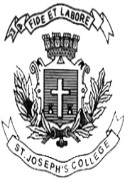 ST. JOSEPH’S COLLEGE (AUTONOMOUS), BENGALURU-27B.A. HISTORY - II SEMESTERSEMESTER EXAMINATION: APRIL 2022(Examination conducted in July 2022) II Semester - History HS 2121 : History of India II (5th – 12th CE)time : 2 hrs.							                             Max. Marks : 60This question paper has 2 printed page and 4 partsSECTION -  A 	Answer any 2 of the following    				        	 	 (2 x 10 = 20)1.	 Describe the contributions of Imperial Guptas to Literature. 2.	 Critically examine the administration of the Rashtrakutas.3.	‘Nalanda University has been acclaimed as the ‘Oxford of Mahayana Buddhism’. Elucidate. 					SECTION -  B  	                	          (5 + 5 = 10) 4.	Mark on the outline map provided the following places and write their 		historical importance. 	 	1.  Taxila            2. Gandhara             3. Tanjore              4. Kanauj              5. PataliputraSECTION -  CAnswer any 4 of the following    					   	 (4 x 5 = 20)5.	 Chola Local Self Administration6.	 Harsha’s contribution to Buddhism.7.	 Gandhara school of Art8.	 Arab invasions of Sindh9.	 Pallava Polity.10.	 Chandelas contribution to culture.…………………….PTOSECTION -  D 	Answer any 5 of the following questions 		            			   (5 x 2 = 10)11.	Emperor Kanishka.12.	Ajantha Caves13.	Invasion of the Hunas14.	Why is Samudragupta called the Indian Napoleon ? 15.	Who were the Palas ? Name any 2 important rulers. 16.	Mention any 2 features of Mathura School of Art. 17.	Alwars & Nayanmars********************